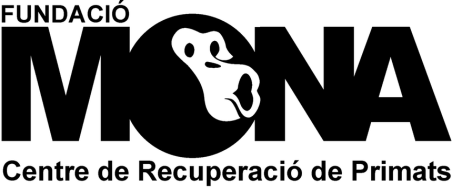 CLAUSULA RECEPCIÓ CURRÍCULUMSEn compliment del que disposa el Reglament (UE) 2016/679 de 27 d’abril de 2016 (RGPD) Ley Orgánica 3/2018, de 5 de desembre, de Protección de Datos Personales y garantía de los derechos digitales, i normativa aplicable en la materia, informem que les dades personals que ens ha facilitat, seran tractades per FUNDACIO PRIVADA MONA, amb seu a Montornès del Vallès (Barcelona) Carrer Narcís Monturiol número 5 (08170) amb CIF G-62236898, telèfon 972.477.618, i amb instal·lacions a Carretera C-25 s/n (Cassà-aeroport), 17457-Riudellots de la Selva (Girona), i  correu electrònic info@fundacionmona.org, en tant que Responsable del Tractament.Les dades i informació facilitada seran tractades amb l’única finalitat de fer-lo partícip dels procediments de selecció de personal oberts actualment, o per a futurs processos en els que pugui resultar adient el perfil de l’interessat i, no seran comunicats a tercers, llevat que resulti necessari donar compliment a alguna obligació legal.	Les dades es conservaran durant un termini màxim de tres mesos, transcorregut el qual, es procedirà a la seva supressió de les bases de dades de FUNDACIO PRIVADA MONA i, en el seu cas, a la destrucció del suport físic en que constin.Pot exercitar els seus drets d’accés, rectificació, portabilitat i supressió de les seves dades, i els de limitació i oposició al seu tractament, adreçant-se per escrit a FUNDACIÓ PRIVADA MONA, amb seu a amb Montornès del Vallès (Barcelona) Carrer Narcís Monturiol número 5 (08170), i amb instal·lacions a Carretera C-25 s/n (Cassà-aeroport), 17457-Riudellots de la Selva (Girona), o bé mitjançant correu electrònic info@fundacionmona.org, indicant el tipus de dret que exercita i adjuntant a la seva sol·licitud còpia de DNI o document d’identificació. Si considera que el tractament de  les seves dades personals no s’ajusta a la normativa vigent, pot presentar reclamació davant l’autoritat de control (Agencia Española de Protección de Datos).Montornès/Riudellots, ... de ... de dos mil ....